2023 SkillsUSA Conference 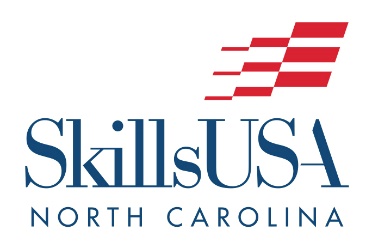 & Competition PacketState and National MEMBERSHIP Deadline is * MARCH 1, 2023 ** Students must be submitted members to be eligible to compete at all conferences.  * The SkillsUSA national office holds VERY FIRM to the March 1 Membership deadline for students to be eligible to compete at the national level. *Email Address	   info@SkillsUSAnc.org	    	     Mailing Address	   P.O. Box 28064, Raleigh, NC  27611** 2022-23 NATIONAL THEME:   SkillsUSA:  Our Time Is NowUse this theme for Prepared Speech, Display, Bulletin Board, and Poster contests. For ideas regarding the theme, check out this link - http://www.skillsusa.org/about/theme/* * 2022-23 CHANGES * *REGIONAL RALLIES – CONTEST OFFERINGSNot all contests will be offered at each Regional Rally Location.  Please see “Regional Rally Competitive Events Policies” section below (page 3).  This process is new this year.STATE COMPETITION – ONLINE PROFESSIONAL DEVELOPMENT TEST REQUIREMENTAll contestants will be required to take an online Professional Development Test this year as part of their state competition.  See “Online Testing Requirements” section below (page 6).  AWARDS – PRIZES/PLAQUES/MEDALLIONSAll Awards (Prizes, Plaques, Medallions) must be picked up at the conference awards ceremony.  SkillsUSA North Carolina will only mail/ship awards to winners for a shipping & postage cost.REGIONAL RALLIES (Regional Competitions)For High School, Middle School and CCP level Students onlyThere will be 5 Leadership & Skills Rallies offered across the state this year.  You may attend any Rally that you choose.  Some of these events may provide students with opportunities to explore various career fields or trade area demonstration sessions. Registration and CostRegistration Fee:  $20   (student/contestants, advisors, etc.).  There will also be a reduced-priced lunch-only ticket for non-competing students, bus drivers (non-advisors), and school administrators. To register:Register on the SkillsUSA membership registration website http://www.skillsusa-register.org/Login.aspx.  Visit http://www.skillsusa-register.org/TrainingVideos.htm for video tutorials.Please pay special attention to registration Dates and Deadlines listed below.All payments should be mailed to SkillsUSA North Carolina, P.O. Box 28064, Raleigh, NC 27611.  You may call or email us to process a credit card payment (4% card processing fee applied).Rally	Date 2023	Reg. Deadline	LocationWest	Feb. 17	Feb 3			Blue Ridge Community CollegeSouthwest	Feb. 24 *	Feb 10			Rowan-Cabarrus Community College* Southwest Rally Masonry Contest will take place on Sat. Feb. 25, at Chandler Concrete in Salisbury.  To have this Masonry event count as your SkillsUSA Regional event, you must also register on the SkillsUSA Conference Registration site (reduced SkillsUSA Regional Rally registration of $10), in addition to the HBA Construction event registration, by the Feb 10 deadline.Northwest	Feb. 27	Feb 10			Wilkes Community College	East 	March 3		Feb 15			Pitt Community College	South Central 	March 10 **	Feb 23			Fayetteville Technical Comm. College** East / South Central Rally Masonry Contests will take place on Fri. March 10 at the Old Castle APG Adams Masonry Contest event in Goldsboro.  To have this Masonry event count as your SkillsUSA Regional event, you must also register on the SkillsUSA Conference Registration site (reduced SkillsUSA Regional Rally registration of $10), in addition to the Old Castle APG Adams event registration, by the Feb 23 deadline.Regional Rally Competitive Events Policies (New This Year)Please see the chart on our website – SkillsUSAnc.org/Regional-Rallies – to identify which contests will be offered at each Regional Rally.Not all state contests will be offered at the regional level.Some contests will be offered at ALL Regional Rallies, while others will be offered at specific Regional Rallies.Student members interested in a specific contest that is not being offered at a specific Regional Rally might consider choosing Job Skill Demonstration (see contest technical standards for description), Skill Project Showcase, or a Leadership Contest.  Members have the opportunity to change to a different contest for the state level.  Example: A member interested in Mechatronics contest not offered at a specific regional rally may select any other contest for the regional, and then switch to their desired Mechatronics contest for the state level.Regardless of their competition choice or availability, a student must register for the Regional Leadership and Skills Rally (excluding Lunch-only registration type) to receive the discounted $60 state conference registration rate.  Students who do not register for a Leadership and Skills Rally may attend state conference at the $85 registration rate.STATE CONFERENCE          * April 18-20, 2023 *The SkillsUSA North Carolina State Leadership and Skills Conference will be held April 18-20, 2023 at the Koury Convention Center and Greensboro Coliseum in Greensboro, NC.  Some contests may be held at locations/times outside of the conference facilities/dates. Check your contest locations, dates, and times prior to the conference. They will be updated on SkillsUSAnc.org (competitions) .Registration and CostRegistration Fee:  $85 per high/middle school student if the student DID NOT register for a Regional Conference$60 per high/middle school student if the student registered for a Regional Conference$60 per postsecondary student (Postsecondary contestants are not required to attend Regional Rally conferences)$60 per advisor, non-competitor, chaperone, observer.$30 per model (Cosmetology contests only.  Models must be SkillsUSA Members.)FREE - School administrators (email us to register these)To register, Go to the SkillsUSA registration website http://www.skillsusa-register.org/Login.aspxRegistration Deadline:  March 15.Drop/Substitution Deadline:  All drops must be made by March 27.  After that date, you will be held financially responsible for every person that you have registered, regardless of whether they attend state conference or not.  All substitutions must be made by April 6.  Any registrations received after the Registration deadline - in the event that we can accommodate them - will be assessed a $25 late fee per registration. Payments:Payment should be received by March 27.  Remit Payment to:  SkillsUSA North Carolina, PO Box 28064, Raleigh, NC 27611  (Please make sure you use THIS Raleigh NC address, NOT the Leesburg VA address.)Invoices:  If you need an invoice from us for registration, please notify us that you have completed your registration and are ready for your invoice.  Otherwise, we wait until registration is closed to send invoices, as many schools/advisors enter registrations at multiple times.  We will email you a receipt of payment as verification once we receive your payment.Payment MUST BE MADE before your students will be eligible to compete.  If state conference registration or past-due payments have not been received in our office prior to April 15, you will need to bring payment(s) with you to registration.  Payments will need to be made at the conference by check or credit/debit card (with 4% card processing fee added) at registration/ check-in.  Copies of “Checks in the Mail” WILL NOT BE ACCEPTED.  If your check arrives after the conference, we will refund your credit card charge.Registration & Materials Pick-UpSecondary (High/Middle School) Participants:Registration pickup will be from 10:00 am – 2:00 pm on April 18.  All competitors should arrive before 12:00pm as contest orientations will begin at 12:00pm.  Some contests may begin competition on that day as well. Check the Competitive Event section for full details on your contest along with SkillsUSAnc.org (competitions guidelines) . Postsecondary (College) Participants:Postsecondary schools may choose to register between 6:30 – 7:00 am on April 19 prior to their competition.  Most Postsecondary contestants are not required to be present on April 18 (with a few exceptions) -- advisors will be contacted by the SkillsUSA NC if they are.  Please pay close attention to the competitive event section and also continue to check SkillsUSAnc.org (competitions guidelines) for updates.  The Postsecondary award ceremony will be held on the evening of April 19. The TechSpo will be open 10:00 am – 4:00 pm on April 18 and 8:00 am – 3:00 pm on April 19 in the Greensboro Coliseum.  This will be a great opportunity for students to meet employers, vendors and colleges and could lead to potential job opportunities.  There will be many interactive games and lots of giveaways.  Everyone should plan to attend!Hotel InformationThe Sheraton at Four Seasons is the official conference hotel. Everyone is requested to stay at the Sheraton, as this is the only hotel that SkillsUSA North Carolina is providing security services and transportation for.  It is a secure and safe environment for all of our attendees.  Please see Appendix C later in this packet for Room Cost & Reservations Deadline and Procedures. Each advisor is responsible for booking their own rooms for their school delegation.  Competitive EventsIt is very important that you read all information related to contests in this packet and that you check SkillsUSAnc.org (competitions guidelines) regularly for contest updates.  Contest orientation times may change and tool lists may be updated as we approach the conference.  Please check SkillsUSAnc.org (competitions guidelines) weekly to ensure that your contest location, time, and tool lists have not changed.  A full list of competitive events is provided in Appendix G.OrientationsSecondary Contestants –Skills Competitors – Many skills contestants must attend contest orientation on April 18, some beginning as early as 12:00pm.  Please check your program and SkillsUSAnc.org for exact times and locations.  Leadership Competitors – Most leadership orientations will take place at their contest site on the day of competition.  Please check your program and our website to verify when your orientation and contest will take place.  Postsecondary Contestants – Most orientations will take place on the day of competition at the contest location.  Please check each contest and your programs for specific contest locations and times and any contests that may have orientation or contest start the day before.Additional Contest Sites and Dates   Subject to change – THESE WILL BE POSTED ON OUR WEBSITE – SkillsUSAnc.org (competitions guidelines)Anticipated Contests Held Off-Site During or Prior to State ConferenceOfficial SkillsUSA North Carolina DressOfficial SkillsUSA attire is required for the contest orientation, competition, opening ceremony, awards ceremony, and delegate assembly.  NOTE:  White polo shirts and white, khaki, and denim work shirts, scrubs, etc. do not have to have the SkillsUSA logo on them but should match the official requirements given in the SkillsUSA Technical Standards Manual.  For Medical contests requiring scrubs, any solid color (no patterns) scrub is acceptable.  Any school/business logos on clothing must be covered up.Either the SkillsUSA red blazer, windbreaker, or black jacket may be worn for leadership contests.  If the student does not have one of these jackets, they can simply meet all other clothing requirements without the jacket.  The student may also wear professional business attire if they do not have the official red windbreaker, blazer, or black jacket.  For full clothing requirement information, refer to contest guidelines in the SkillsUSA Championships Technical Standards.Skills Contest Safety Equipment/ClothingSafety requirements are specified in the SkillsUSA Championships Technical Standards for each event.  The safety requirements will be strictly enforced by each contest chairperson, especially eye protection and work shoes.   *** NO TENNIS SHOES ALLOWED *** in contests requiring safety shoes.  *Please bring your own safety glasses, hardhat, & gloves if required, unless otherwise notified.Resume RequirementsAll contestants are REQUIRED to submit a resume.  Resume submission method will be identified closer to the conference.  Only typed resumes will be accepted.  A point penalty will be assessed if a resume is not turned in.  Only typed, one page resumes will be accepted.  A sample can be found on our State Conference page at:  https://www.skillsusanc.org/competition-guidelines Online Testing Requirements (NEW THIS YEAR)All contestants are REQUIRED to take the online Professional Development Test (provided by SkillsUSA national) as part of their NC state competition.  Testing link and site will be provided after registration closes.  This and other skill-specific tests will be required of all national level contestants.All contestants will be required to have an email address in registration – preferably a personal email address (school email addresses are often blocked by the school system and may prevent the student contestant from taking the PD test).Advisor Checklist - Below you will find a list of important items that you will either need to complete prior to state conference or bring with you to state conference.  Please review this list carefully and take action in a timely manner. Prior to ComingThese items are absolutely critical, and must be completed before attending the conference in order for your students to be eligible to compete.Registration:  All registration should be completed by the deadline stated earlier following the directions in Appendix A.  There will be no onsite registration.Emergency Contact and Medical Information:  Emergency contact information should be keyed in on the online registration process.  Complete the personal liability form later in this packet for students to keep with them in their name badge holders in the event of an emergency.  Advisors should carry students’ personal medical and insurance information with them at the event as SkillsUSA North Carolina will not be collecting it due to HIPPA regulations.  Liability, Medial, Sound, Photo Release:  An Attestation box must be checked on each student’s conference registration page in order to participate in the conference.  Checking this box signifies to SkillsUSA North Carolina that you have obtained parental permission for:  a) The student to attend the event, b) for the student’s medical information to be used in the event of an emergency, and c) the parent/guardian agrees to the liability, photo, and sound release statements found in Appendix B.Proof of Training and Verification:  By clicking the box at the bottom of the registration page, you are also attesting that the student is competent and able to perform the tasks and operate the equipment required for their competition in a knowledgeable, safe and appropriate manner.  If it appears that the student is not able to perform the required tasks safely, the contest chairperson reserves the right to remove that student from the competition and/or the advisor questioned about the training that the student has received.   Advisors:  Bring with You2 Copies of Medical Information:  One copy for the student to keep in their name badge and one copy for the advisor to keep.  SkillsUSA NC will NOT collect these.Registrant List:  Please bring a copy of your registration list at the time of registration.  Resumes: Each contestant is required to have a RESUME as a part of their contest. Proof of Level 1 / Beginner Enrollment Forms (Appendices D&E): Level 1/Beginner: Students competing in a level 1 or beginner contest (i.e. Carpentry 1, Drafting 1, Auto-Beginner, Electrical Construction Wiring 1, Firefighting Basic, Internetworking 1, Masonry 1, Cabinetmaking 1) must complete the “Level 1 Contest Verification Form” that indicates they have not taken and are not currently enrolled in a course beyond level 1 of the coursework in which they are competing (i.e. a Masonry 1 competitor cannot currently be taking or have taken Masonry II course).  The Level 1 Verification Forms can be found in the Level 1 contest guidelines and in this packet (Appendix D).  In order to ensure student safety, for regional events only, a student may compete in a Level 1 or Beginner contest if they are CURRENTLY enrolled in a course one level above Level 1 or Beginner.Cosmetology Beginner Skills Contest (Sec & PS):  Student must verify that they have less than 450 hours.  Complete the same Level 1 Verification Form identified above.Construction Core:  Students competing in the construction core contest must bring the Core Contest Verification Form verifying that they are not currently taking or have taken any courses beyond construction core.  The Core Contest Verification Forms can be found in the Core contest guidelines and in this packet (Appendix E).  Advisor Responsibilities at ConferenceIn order to run the conference effectively, we need each advisor to assist in a small portion of the conference.  We will be sending out a survey for each advisor to sign up for a duty to assist during conference.  Duties could include: Contest setup, contest cleanup, pack up/clean up, closing ceremony assistance, etc.State Officer Applications - can be found online at SkillsUSAnc.org (officer applications) under the “Officer Applications” tab.  Applications are due no later than March 8, 2023.  Completed applications should be emailed to info@SkillsUSAnc.org .Special Recognition AwardsApplications can be found online at SkillsUSAnc.org (awards applications) :Chapter Excellence ProgramOutstanding Member Recognition  (up to 7 per school)Advisor of the Year (Secondary and Postsecondary)Career Essentials RecipientsAll Special Recognition Award Applications above are due March 8, 2023 and should be emailed to SkillsUSA North Carolina at:  info@SkillsUSAnc.org2023 SkillsUSA North Carolina State Conference “Tentative” Schedule* Subject to Change.  The final conference program will be provided closer to the state conference.Tuesday, April 18Registration	10:00-2:00 pm	TechSpo and Exhibits	10:00-4:00 pm	Skill Project Showcase Setup	10:00-2:00 pm	State Officer Candidate Orientation/Screening	10:00 am	Skills Contest Orientation (HS)	12:00-5:00 pm	ColiseumSkills & Leadership Contests (check program)	12:00-5:00 pm	ColiseumTeamWorks Competition Day 1	1:00 pm	ColiseumOpening Session	7:00 pm	Sheraton Guilford A B CDelegate Assembly   Immediately Following the Opening Session	Sheraton Guilford A B CAdvisor Reception/Orientation   Immediately Following O. Session	Sheraton Guilford A B CWednesday, April 19Registration for Postsecondary Contestants	6:30-7:00 am	Coliseum FoyerOrientations with Judges / Report to Contest Site	7:00 am	Coliseum/Contest SiteSkills Contests Begin (check program)	7:30-8:00 am	Coliseum(for contests held off-site – times may vary)TechSpo/Career Fair	8:00-3:00 pm	Ribbon Cutting Ceremony	9:00 am	Coliseum FoyerLeadership Contests (check program)	8:00 -5:00 pm	SheratonPostsecondary Awards Ceremony	7:30 pm	SheratonThursday, April 20Awards Ceremony 	9:00-12:00 noon	Guilford A B CNational Delegation Meeting	Immediately Following Awards Ceremony – All 1st place winners and advisors and newly-elected state officers need to attend. Appendix A:  Membership & Conference Registration InstructionsLogin to the SkillsUSA Registration System – www.register.skillsusa.orgThis site is for MEMBERSHIP as well as CONFERENCE registrations.Ensure that you have entered all potential competitors into Membership before attempting to register them for a conference.To Register for a Conference:Go to the CONFERENCE icon (or the CONFERENCE Menu, select MY REGISTRATIONS).  “Filter Event” – Select the appropriate conference.Click on ADD REGISTRANT block, begin the registration process.Select Registration Type, Select Member, Select Contest.Critical Information to complete for each registration:  Name and Cell Phone Number of Teacher / Accompanying Adult;E-MAIL ADDRESS for each competitor (home emails work best, school emails often get blocked and prevent testing and other state information & directions from being received);T-Shirt Size  (Although Regional conference attendees will not receive a t-shirt, this is a default setting in the registration system and must be completed in order to save registration);Attestation – Agreeing to the Policies, Procedures, Releases and Conduct of the Conference (Appendix B items below).Click SAVE.If you need assistance, please contact us (Ctrl+Click here) well in advance of the conference registration deadlines.Appendix B:  Policies, Procedures, Releases, Covid-19, ConductCONSENT AND RELEASE FORMSBy checking the “attest” box at the bottom of the online registration form, every attendee/ parent/guardian agrees to the Code of Conduct, Photography and Sound Release, Medical Consent and Covid-19 policies/protocols & conditions outlined below and on our website.  Checking the “attest” box also indicates parental permission for the student to attend and participate in the event if the student is under 18.  By checking this box, SkillsUSA North Carolina has the understanding that you have informed the parents of the activities the student will be participating in and that they are aware of the information listed below and on our website.  If the “attest” box is not checked, the student will not be allowed to participate in the conference.  Also, all medical, insurance, and parental contact information need to be filled out completely online on each participant’s conference registration page.  The information below should be sent home to the parents of your students, so they are aware of what they are agreeing to.PERSONAL LIABILITY RELEASEAs a parent/guardian/Individual: I hereby agree to release SkillsUSA Inc. North Carolina, its representatives, agents, and employees from liability for any injury to the named person resulting from any cause whatsoever occurring to the named person at any time while participating in a SkillsUSA North Carolina function.  I voluntarily assume all risk and danger relating to the conference, whether occurring prior to, during or after the event.I do voluntarily authorize SkillsUSA Inc. North Carolina and its designees to administer and/or obtain routine or emergency diagnostic procedures and/or routine emergency medical treatment for the named person as deemed necessary in medical judgment.  Parents/guardians of participant will allow emergency medical treatment to be administered as needed.  I agree to allow my child to participate and engage in Live online Videoconferencing (Zoom/ Webex/Teams/other) as may be required for orientations or other pre-conference activities.I agree to indemnify and hold harmless SkillsUSA Inc. North Carolina and said designees for any and all claims, demands, actions, rights of action, and/or judgments by or on behalf of the named person arising from or on account of said procedures and/or treatment rendered in good faith and according to accepted medical standards.PHOTOGRAPHY AND SOUND RELEASEI hereby grant SkillsUSA North Carolina permission to make still or motion pictures and sound recordings, separately or in combination, and also give a production company (approved by SkillsUSA North Carolina) permission to use the finished silent or sound pictures and/or sound recordings as deemed proper.I also hereby relinquish to the SkillsUSA North Carolina all rights, title, interest, and income from the finished sound or silent motion pictures, still pictures, and/or sound recordings, negatives, print, reproductions, and copies of the originals, negatives, recording duplicates and prints, and further grant SkillsUSA North Carolina the right to give, sell, transfer, and/or exhibit the same to any individual business firm, publication, television station, radio station or network; or government agency, or to any of their assignees, without any payment or consideration to me.My agreement to perform under camera, lighting, and stage conditions is voluntary and I do hereby waive all personal claims, causes of action, or damages against SkillsUSA North Carolina and the employees thereof, arising from a performance or appearance.MEDICAL CONSENTIt is understood that the student will be chaperoned both while traveling to and during the SkillsUSA North Carolina State conference by his/her local SkillsUSA advisor(s), and that normal precautions will be taken in the interest of his or her safety and well-being.We agree that the SkillsUSA North Carolina State Association, State Staff, or their designee(s) will not be held responsible for any accident or injury, which might occur in connection with the SkillsUSA North Carolina State Conference.  We also give consent to SkillsUSA North Carolina for medical treatment in case of an emergency requiring a doctor’s care and/or hospitalization and provide you with the pertinent medical information.COVID-19 POLICIES & PROTOCOLSPlease read the Covid-19 Acknowledgement on the next page.  Registering for the conference indicates participant’s agreement to the COVID-19 Health & Safety Expectations.   Please ensure that these Policies, Procedures, Releases, Conduct,Covid-19 documents are available to all participants, parents, etc.COVID-19 ACKNOWLEDGEMENTSkillsUSA North Carolina events are offered in-person pursuant to local government orders permitting such gatherings. SkillsUSA North Carolina requires all attendees and staff to comply with safety precautions specified in the federal, state, and local governments, as well as current CDC guidelines. Any person disclosing or exhibiting symptoms of COVID-19, or knowingly exposed to the disease, will be refused admittance to the in-person event. Any person refusing to comply with required safety protocols will be required to leave the event at their own expense. Completing registration and attending indicates your acknowledgement and acceptance of the following terms and conditions:I will not travel/attend if I knowingly have been exposed to anyone testing positive or exhibiting symptoms of COVID-19 (based on current CDC guidance). I will not travel/attend if any member of my household has been exposed or tested positive within 10 days of the event.I will not travel/attend if I have myself tested positive or presented any of the symptoms of COVID-19 listed below. I will not enter the event if I am experiencing any signs or symptoms of COVID-19. I acknowledge that common symptoms of COVID-19 include:    Fever (temperature of 100.4 or higher), Chills, Cough, Shortness of breath or difficulty breathing, New loss of taste or smell, Sore throat, Congestion or runny nose, Nausea or vomiting, or Diarrhea.I will immediately isolate myself and leave the event and notify SkillsUSA staff if I, or someone I have been in close contact with, is exposed to COVID-19, exhibits COVID-19 symptoms, or receives a positive COVID-19 test result. I expressly agree to fully comply with appropriate COVID-19 health and safety measures and protocols set for attendance at the event, including adhering to CDC guidelines and applicable state and local requirements related to the wearing of face masks, temperature checks, maintaining appropriate social distance, and other requirements. While in attendance at the event, I will make every effort to always maintain CDC-recommended hygiene procedures, including following the guidelines for frequent handwashing (or suitable hand sanitizer), avoiding touching my eyes, nose and mouth in public places, and covering coughs or sneezes with a tissue or inside my elbow.ASSUMPTION OF RISKThe COVID-19 virus continues to spread through person-to-person contact and other means, and people can reportedly spread the disease without showing symptoms. Evidence has shown that COVID-19 can cause serious and potentially life-threatening illness, or even death. Therefore, by choosing to participate in the event, you may be exposing yourself or increasing your risk of contracting or spreading COVID-19, despite safety precautions. In exchange for participating in the event, I hereby willingly accept the associated risk of contracting or spreading COVID-19.WAIVER OF LIABILITYI hereby release and waive my right to bring a suit against SkillsUSA North Carolina Inc and SkillsUSA Inc, and, including but not limited to, its officers, directors, managers, officials, trustees, agents, employees, volunteers, and/or other representatives in connection with exposure, infection, and/or spread of COVID-19 related to my participation in the in-person event. I understand that this waiver means I give up my right to bring any claims including for personal injuries, death, disease or property losses, or any other loss, based on claims of negligence.  Registering for the conference indicates your agreement to the above COVID-19 Health & Safety Expectations.  CODE OF CONDUCTPlease read the entire code and make sure students are aware that by registering for state conference they agree to abide by the entire code of conduct and are aware of the penalties if they are in violation of the code.SkillsUSA wants every person to have an enjoyable experience with maximum attention on safety and comfort.  All participants will be expected to conduct themselves in a manner best representing the nation’s greatest student organization.In order that everyone may receive maximum benefits from their participation, the “Code of Conduct,” as established by SkillsUSA North Carolina Association, must be adhered to at all times.It should be noted that attendance is voluntary, not mandatory, and as such you agree to abide by the official SkillsUSA rules and regulations or forfeit your personal rights to attend and participate.  We are proud of our students and know that by agreeing to this “Code of Conduct” you are simply reaffirming your dedication to be the best representative of your state possible.I will at all times respect all public and private property, including the hotel/motel in which I am housed.I will spend each night in the room of the hotel/motel to which I am assigned.I will strictly abide by the curfew established and shall respect the rights of others by being as quiet as possible after curfew.I will not remain in a sleeping room of the opposite sex unless the door is completely open at all times.I will refrain from the use of alcoholic beverages and drugs.  If I have been ordered to take prescription drugs by a licensed physician, I will, at all times, have the orders of the physician on my person.I will not leave the hotel/motel to which I am assigned without the expressed permission of my SkillsUSA Advisor (and/or assigned school chaperone).  Should I receive such permission, I will leave a written notice of where I will be.My conduct shall be exemplary at all times.I will keep my SkillsUSA Advisor (and/or assigned school chaperone) informed of my whereabouts at all times.I will at all times required, wear my official identification badge.I will respect the Official SkillsUSA dress by not using tobacco products.I will promptly attend all general sessions and other activities for which I am assigned and registered.I will adhere to the dress code at all times as required. No revealing clothing, sagging pants, or clothing with profane language, inappropriate graphics, or derogatory comments.I will keep public online activity (i.e. facebook, Instagram, Twitter, SnapChat, email, etc.) professional at all times and refrain from inappropriate, derogatory, or harmful communication.Note:  In addition to the requirements of this code of conduct identified by SkillsUSA North Carolina, all local School code of conduct must be followed.  This activity/event is an extension of the local school program and is not intended to supersede or replace local policy.VIOLATIONS AND PENALTIES - Violations of the Code of Conduct may be grounds for actions that include a warning, reprimand, disqualification, removal from office or competition, and/or relinquishment of awards & recognitions.  The violator may be sent home at his or her own expense.  Proper notification of the violation and action taken may be sent to the North Carolina Department of Public Instruction, advisor, school, and parents or guardians.  Personal Liability / Medical ReleaseName_____________________________ School ________________________Advisor ___________________________ Advisor Cell ____________________Emergency Contact ______________________ Phone _________________STUDENT’S MEDICAL INFORMATIONAllergies (food, drug, other) __________________________________________________________________________________________________________Current medication _________________________________________________________________________________________________________________Describe any history of heart condition, diabetes, asthma, epilepsy, etc. _______________________________________________________________________ “I hereby agree to release SkillsUSA North Carolina, its representatives, agents and employees from liability for any injury to above named person at any time while attending any SkillsUSA event, including travel to and from the conference, excepting only such injury or damage  resulting from willful acts of such representatives, agents and employees.” “I do voluntarily authorize my local chapter advisors, state advisor, state director, assistants   and/or designees to administer and/or obtain routine or emergency medical treatment for the above-named person as deemed necessary in medical judgment.” “I agree to indemnify and hold harmless SkillsUSA North Carolina and my school and/or   assistants and designees for any and all claims, demands, actions, rights of action, or   judgments by or on behalf of the above named person arising from or on account of said procedures or treatment rendered in good faith and according to accepted medical standards.” “I hereby authorize any physician member of the Department of Emergency Medicine of an accredited hospital or any member of the medical staff of an accredited hospital to render medical treatment, which in his/her judgment is deemed necessary in the care of the above named person (child or student) while attending any SkillsUSA event, including time traveling to and from the conference.”___________________________________	_________________Signature of parent or guardian 			Date** PARENTS:  Completion of this form is Voluntary and for the benefit of your child.** ADVISORS:  Copies of this form should be kept on the student AND with the chapter advisor at the conference, and given to appropriate medical authorities in the event of a medical emergency.Personal Liability / Medical ReleaseName_____________________________ School ________________________Advisor ___________________________ Advisor Cell ____________________Emergency Contact ______________________ Phone _________________STUDENT’S MEDICAL INFORMATIONAllergies (food, drug, other) __________________________________________________________________________________________________________Current medication _________________________________________________________________________________________________________________Describe any history of heart condition, diabetes, asthma, epilepsy, etc. _______________________________________________________________________ “I hereby agree to release SkillsUSA North Carolina, its representatives, agents and employees from liability for any injury to above named person at any time while attending any SkillsUSA event, including travel to and from the conference, excepting only such injury or damage resulting from willful acts of such representatives, agents and employees.” “I do voluntarily authorize my local chapter advisors, state advisor, state director, assistants and/or designees to administer and/or obtain routine or emergency medical treatment for the above-named person as deemed necessary in medical judgment.” “I agree to indemnify and hold harmless SkillsUSA North Carolina and my school and/or assistants and designees for any and all claims, demands, actions, rights of action, or judgments by or on behalf of the above named person arising from or on account of said procedures or treatment rendered in good faith and according to accepted medical standards.” “I hereby authorize any physician member of the Department of Emergency Medicine of an accredited hospital or any member of the medical staff of an accredited hospital to render medical treatment, which in his/her judgment is deemed necessary in the care of the above named person (child or student) while attending any SkillsUSA event, including time traveling to and from the conference.”___________________________________	_________________Signature of parent or guardian 			Date** PARENTS:  Completion of this form is Voluntary and for the benefit of your child.** ADVISORS:  Copies of this form should be kept on the student AND with the chapter advisor at the conference, and given to appropriate medical authorities in the event of a medical emergency.Appendix C.	Hotel Reservation Form 2023SkillsUSA North Carolina State ConferenceApril 18-20, 2023Hotel Deadline: March 15, 2023Room Rate : $145.00 + 12.75% tax = $163.49 per nightYou must complete 2 FORMS in order for your reservations to be processed:Master School Form Complete this form, including ALL School and payment information requested.Rooming List SpreadsheetEach Row is a Room.  Tab across to enter ALL information requested and include ALL people in that room.These Hotel Reservation forms are found on our website at:  www.skillsusanc.org/competition-guidelinesBOTH of these forms must be completed and returned together via email to: egarland@sheratongreensboro.com Appendix D SPECIAL NEEDS CONTESTANT INFORMATIONSPECIAL ASSISTANCE NOTIFICATIONSkillsUSA North Carolina SPECIAL NEEDS CONTESTANTS – If you have a contestant, who will require the assistance of another person at the orientation meeting and during the competition, please complete the information below and submit this form to the state office by the registration deadline identified earlier in this packet.  Forms should be emailed to info@SkillsUSAnc.org with the heading “IEP for Contestant: (contestants name and school)”Contestant:							Contest:				Assistance required:																																																		Assistant: 	_______									______Is this assistant an instructor? 		   If yes, in what training program? 			Date:						Advisor:			_______		Appendix E1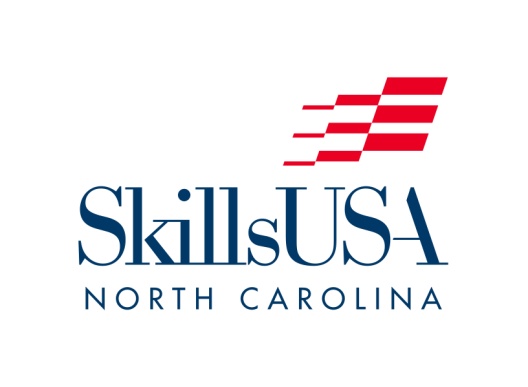 LEVEL 1 / BEGINNER CONTEST VERIFICATION  FORMContestant:  _______________________________________________________________School:  ___________________________________________________________________Contest:  __________________________________________________________________I do hereby acknowledge that the contestant listed above –___ has not taken a Level II course in the content area listed above, and___ is not currently enrolled in a Level II course in the content area listed above.(Both boxes must be checked in order to qualify for a Level 1 skill contest.)Signatures:_______________________________	________________________________(Student Signature)				(Print Name)_______________________________	________________________________(Advisor Signature)				(Print Name)_______________________________Date** PLEASE NOTE:This form is required for ALL Level 1 contests – Automotive-Beginner, Carpentry 1, Drafting 1, Electrical Construction Wiring 1, Firefighting Basic, Internetworking 1, and Masonry 1.  Cosmetology Beginner Skills must have less than 450 hours.This completed and signed form MUST be brought with contestant to the contest orientation.  Failure to provide this Verification Form to contest chairperson will result in a point deduction.Appendix EcCONSTRUCTION CORE  CONTEST  VERIFICATION  FORMContestant:  _______________________________________________________________School:  ___________________________________________________________________Contest:  __________________________________________________________________I do hereby acknowledge that the contestant listed above –___ has not taken a Level I course in the content area listed above, and___ is not currently enrolled in a Level I course in the content area listed above.(Both boxes must be checked in order to qualify for a Core skill contest.)Signatures:_______________________________	________________________________(Student Signature)				(Print Name)_______________________________	________________________________(Advisor Signature)				(Print Name)_______________________________Date** PLEASE NOTE:This form is required for ALL Core contests – Carpentry Core.This completed and signed form MUST be brought with contestant to the contest orientation.  Failure to provide this Verification Form to contest chairperson will result in a point deduction.Official 2023 SkillsUSA North Carolina Contest ListThe following is a list of contests that will be offered at the SkillsUSA North Carolina State Conference.  In the left-hand column, an “N” signifies that the contest advances to the national level; an “S” signifies that the contest ends at the state level and has no national competition.  The next column provides the contest name.  The third column states the size of the team; if the column is blank, it is an individual contest. The last column provides the number of competitors/teams that each advisor/school is allowed to have per contest.  *Where the limit is identified as “per advisor”, this is interpreted as “per registered advisor”.  Some contests have limits based off of the number of instructors registered in that trade area.  Additional contest information will be available on our competitions guidelines page - www.skillsusanc.org (competitions guidelines).  New contests or changes to contest numbers are identified in yellow.* Welding (high school) – Regional Rally Elimination Required.  Top 5 winners from each Regional Rally will advance to State Competition.  **Regional Rally Contestant Limit – 5 per school.**  Students that do not qualify at the Regional Rally may enter another contest for the State Competition.  MIDDLE SCHOOL CONTESTSThese contests are open to Middle School level participants.Broadcast News ProductionCollision & Refinishing TechCulinary ArtsCommercial BakingRestaurant ServiceCNCScreen PrintingMajor Appliance & Refrigeration Welding – HS & PSWelding Fabrication – HS & PSHVACPlumbingSheetmetalNational(N)State (S)ContestTeam SizeLimit *N3-D VisualizationTeam of 24 per advisorNAction Skills2 per advisorNAdditive ManufacturingTeam of 22 per advisorSAdobe Video Design2 per advisorSAdobe Visual Design2 per advisorNAdvertising Design2 per SCHOOLNAmerican Spirit AwardTeam of 31 per schoolNArchitectural Drafting2 per advisorNAudio/Radio ProductionTeam of 22 per advisorNAutomated Manufacturing TechnologyTeam of 33 per advisorNAutomotive Refinishing Technology 2 per SCHOOLNAutomotive Service MLR – High SchoolNew Split Identification2 per automotive instructor OR 2 per School, combined w CCPNAutomotive Service Tech – CCPNew Split Identification2 per automotive instructor OR 2 per School, combined w MLRNAutomotive Service Technology – Postsecondary5 per SCHOOLS – HS onlyAutomotive – Beginner (for HS Introduction to Automotive and Automotive 1 students ONLY.  If a student is currently enrolled in auto coursework beyond Auto 1, they cannot compete in this contest)2 per automotive instructor OR 2 per SchoolSAutomotive Tool ID5 per automotive instructorNAviation Maintenance Technology3 per advisorNBarbering5 per SCHOOLN  Basic Health Care Skills2 per health instructor or 3 per schoolNBroadcast News Production  (NEW NAME: Video News Production TVN-4)Team of 41 per advisorN Building Maintenance3 per advisorNCabinetmaking4 per advisorNCareer Pathways Showcase There are 6 different pathways to compete in:  1. Arts and Communication2. Business Management and Technology3. Human Services4. Health Services5. Industrial and Engineering Technology6. Natural Resources/Agriculture/FoodTeam of 32 per advisorNCarpentry (Level 2 and above)2 per advisorSCarpentry 1 (for 1st year students only)2 per advisorNChapter Business ProcedureTeam of 62 per advisorNChapter DisplayTeam of 3 2 per schoolNCNC Milling Specialist2 per schoolNCNC Turning Specialist2 per schoolNCNC Technician  2 per schoolNCollision Repair Technology2 per SCHOOLN  Collision Damage Appraisal 2 per SCHOOLN  Commercial Baking  (NEW NAME: Baking and Pastry Arts)2 per SCHOOLNCommunity Action ProjectTeam of 2No LimitSCommunity Emergency Response Team (CERT – Public Safety)3 per advisorNCommunity ServiceTeam of 32 per advisorNComputer Programming4 per advisorSConstruction Core (for Core students only)2 per advisorSConstruction Estimating4 per advisorSConstruction Tool ID 5 per advisorNCosmetology5 per SCHOOLSCosmetology Beginner Skills (for students with less than 450 hours)  5 per SCHOOLSCreed4 per advisorNCrime Scene InvestigationTeam of 32 per SCHOOLNCriminal Justice2 per advisorN Culinary Arts2 per SCHOOLNCustomer Service2 per SCHOOLNCyber SecurityTeam of 25 per advisorSDebateTeam of 22 per advisorN  Dental Assisting2 per advisorNDiesel Equipment Technology3 per advisorNDigital Cinema Production Team of 22 per advisorSDrafting I (for 1st year students only)2 per advisorN  Drone Pilot (Commercial uas Drone)4 per SchoolN  Early Childhood Education4 per advisorNElectrical Construction Wiring (Level 2 and above)3 per Electrical advisorSElectrical Construction Wiring 1 (for 1st year students only)3 per Electrical advisorNElectronics Technology4 per advisorNEMTTeam of 23 per advisorNEmployment Application Process4 per advisorN Engineering Technology and DesignTeam of 32 per schoolNEntrepreneurshipTeam of 42 per schoolNEsthetics5 per SCHOOLSExtemporaneous Poster4 per advisorNExtemporaneous Speaking4 per advisorSFantasy Hair and Makeup5 per SCHOOLNFirefighting  (National)7 per schoolSFirefighting Intermediate (State Level only)No LimitSFirefighting Basic (State Level only)No LimitNFirst Aid / CPR2 per health instructor or 3 per schoolNGraphic Communications4 per advisorN Graphic Imaging Sublimation4 per advisorSHair Coloring5 per SCHOOLN Health Knowledge Bowl Team of 41 per advisorN Health Occupations Professional Portfolio2 per advisorNHeating, Ventilation, Air Conditioning and Refrigeration4 per advisorN Industrial Motor Control2 per advisorNInformation Technology Services2 per advisorNInteractive Application and Video Game CreationTeam of 24 per advisorNInternet of Things  (Formerly Residential System Installation & Maintenance)2 per advisorNInternetworking (Level 2 and above)3 per advisorSInternetworking 1 (for 1st year students only)3 per advisorNJob Interview2 per advisorNJob Skill Demonstration  “A”2 per advisorNJob Skill Demonstration  “Open”2 per advisorNMarine Service Technology3 per advisorNMasonry (Level 2 and above)4 per advisorSMasonry 1 (for 1st year students only)2 per advisorSMasonry Bulletin Board4 per advisorSMasonry Estimating4 per advisorN MechatronicsTeam of 22 per advisorN Medical Assisting2 per health instructor or 3 per schoolN Medical Math4 per advisorNMedical Terminology4 per advisorNMobile RoboticsTeam of 22 per advisorNMotorcycle Service Technology3 per advisorNNail Care5 per SCHOOLN Nurse Assisting2 per advisorN Occupational Health and SafetyTeam of 31 per advisorNOpening and Closing CeremoniesTeam of 72 per schoolNOutstanding ChapterTeam of 31 per schoolNPhotography3 per advisorNPin Design4 per advisorSPledge4 per advisorNPlumbing4 per advisorSPoster4 per advisorNPower Equipment Technology3 per advisorN Practical Nursing2 per health instructor or 3 per schoolNPrepared Speech4 per advisorNPrinciples of Engineering4 per advisorNPromotional Bulletin BoardTeam of 32 per advisorNQuiz BowlTeam of 5-72 per advisorNRelated Technical Math5 per advisorN Residential Commercial & Appliance Technology  (Formerly Major Appliance & Refrigeration Technology)4 per advisorNRestaurant Service2 per SCHOOLN Robotics:  Urban Search and RescueTeam of 23 per advisorN  Robotics and Automation Technology2 per advisorN  Roofing (Thermoplastic)2 per advisorNScreen Printing3 per advisorNSheet Metal5 per advisorSSkill Project Showcase:-Cabinet/Furniture making-Carpentry-Cosmetology-Culinary Arts-Digital Media-Engineering-Medical/Health-Metalworking-TransportationNo LimitSSpelling5 per advisorNT-Shirt Design4 per advisorNTeam Works Team of 4 1 per schoolNTechnical Computer Applications3 per advisorNTechnical Drafting2 per advisorNTelecommunication Cabling3 per advisorNTelevision (Video) ProductionTeam of 22 per advisorNWeb DesignTeam of 22 per advisorNWelding (High School)      * See Below5 per SCHOOLNWelding (Post-secondary)2 per schoolNWelding FabricationTeam of 32 per SCHOOLNWelding Sculpture4 per advisorNational(N)State (S)ContestTeam SizeLimit *NAmerican Spirit1 per schoolSCreed4 per advisorSExtemporaneous Poster4 per advisorNExtemporaneous Speaking4 per advisorNJob Skill Demonstration  A2 per advisorNJob Skill Demonstration  Open2 per advisorNMobile RoboticsTeam of 22 per advisorNOpening and Closing CeremoniesTeam of 72 per schoolNOutstanding ChapterTeam of 31 per schoolNPin Design4 per advisorSPledge4 per advisorSPoster4 per advisorNPrepared Speech4 per advisorNRobotics:  Urban Search & RescueTeam of 23 per advisorS Skill Project Showcase:  Middle SchoolNo LimitSSpelling5 per advisorNTeam Engineering ChallengeTeam of 32 per advisorNT-Shirt Design4 per advisor